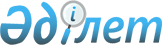 Солтүстік Қазақстан облысы әкімдігінің кейбір қаулыларының күші жойылды деп тану туралыСолтүстік Қазақстан облысы әкімдігінің 2020 жылғы 27 ақпандағы № 39 қаулысы. Солтүстік Қазақстан облысының Әділет департаментінде 2020 жылғы 2 наурызда № 6051 болып тіркелді
      "Қазақстан Республикасындағы жергілікті мемлекеттік басқару және өзін-өзі басқару туралы" Қазақстан Республикасының 2001 жылғы 23 қаңтардағы Заңының 27-бабы 2-тармағына, "Құқықтық актілер туралы" Қазақстан Республикасының 2016 жылғы 6 сәуірдегі Заңының 27-бабына сәйкес Солтүстік Қазақстан облысының әкімдігі ҚАУЛЫ ЕТЕДІ:
      1. Солтүстік Қазақстан облысы әкімдігінің мынадай қаулыларының күші жойылды деп таналсын:
      "Солтүстік Қазақстан облысының аумағында орналасқан террористік тұрғыда осал объектілер тізбесін бекіту туралы" 2017 жылғы 21 қарашадағы № 460 (2017 жылғы 12 желтоқсан Қазақстан Республикасы Нормативтік құқықтық актілерінің Эталондық бақылау банкінде электрондық түрде жарияланды, Нормативтік құқықтық актілерді мемлекеттік тіркеу тізілімінде № 4414 болып тіркелді);
      "Солтүстік Қазақстан облысының аумағында орналасқан террористік тұрғыдан осал объектілердің тізбесін бекіту туралы" Солтүстік Қазақстан облысы әкімдігінің 2017 жылғы 21 қарашадағы № 460 қаулысына өзгеріс енгізу туралы" 2018 жылғы 6 қарашадағы № 317 (2018 жылғы 6 желтоқсан Қазақстан Республикасы Нормативтік құқықтық актілерінің Эталондық бақылау банкінде электрондық түрде жарияланды, Нормативтік құқықтық актілерді мемлекеттік тіркеу тізілімінде № 4995 болып тіркелді).
      2. "Солтүстік Қазақстан облысы әкімінің аппараты" коммуналдық мемлекеттік мекемесі Қазақстан Республикасының заңнамасында белгіленген тәртіпте қамтамасыз етсін:
      1) осы қаулыны "Қазақстан Республикасы Әділет министрлігінің Солтүстік Қазақстан облысының Әділет департаменті" республикалық мемлекеттік мекемесінде мемлекеттік тіркеуді;
      2) осы қаулыны ресми жариялағаннан кейін Солтүстік Қазақстан облысы әкімдігінің интернет-ресурсында орналастыруды.
      3. Осы қаулының орындалуын бақылау Солтүстік Қазақстан облысы әкімі аппаратаның басшысына жүктелсін.
      4. Осы қаулы алғашқы ресми жарияланған күнінен кейін күнтізбелік он күн өткен соң қолданысқа енгізіледі.
       "КЕЛІСІЛДІ"
      "Қазақстан Республикасының
      Ішкі істер министрлігі
      Солтүстік Қазақстан облысының
      полиция департаменті"
      мемлекеттік мекемесінің бастығы
      _______________ М. Төлебаев
      2020 жылғы "___"___________
      "Қазақстан Республикасы Ұлттық
      қауіпсіздік комитетінің Солтүстік
      Қазақстан облысы бойынша департаменті"
      мемлекеттік мекемесінің бастығы
      ________________ А. Каримуллин
      2020 жылғы "___"____________
					© 2012. Қазақстан Республикасы Әділет министрлігінің «Қазақстан Республикасының Заңнама және құқықтық ақпарат институты» ШЖҚ РМК
				
      Солтүстік Қазақстан 
облысының әкімі 

К. Аксакалов
